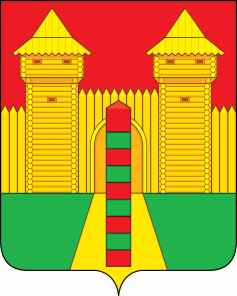 АДМИНИСТРАЦИЯ  МУНИЦИПАЛЬНОГО  ОБРАЗОВАНИЯ «ШУМЯЧСКИЙ   РАЙОН» СМОЛЕНСКОЙ  ОБЛАСТИПОСТАНОВЛЕНИЕот 09.03.2022г. № 87          п. ШумячиВ соответствии с Земельным кодексом Российской Федерации, областным                законом от 28.02.2013г. N 24-з «О порядке определения цены земельных участков, находящихся в государственной собственности Смоленской области, и земельных участков, государственная собственность на которые не разграничена, при                          заключении договоров купли-продажи таких земельных участков без проведения    торгов, а также об установлении цены земельных участков, находящихся в                         государственной или муниципальной собственности», постановлением                              Администрации Смоленской области от 08.04.2013г. № 261 «Об установлении                 процентной ставки кадастровой стоимости земельных участков, находящихся в                  государственной собственности Смоленской области, и земельных участков,                     государственная собственность на которые не разграничена, при заключении                      договоров купли-продажи таких земельных участков без проведения торгов»,                      решением Шумячского районного Совета депутатов от 26.10.2012г. № 84 «Об                    утверждении Положения о регулировании земельных отношений на территории                муниципального образования «Шумячский район» Смоленской области», на                       основании заявления  Л.А.  Савицкой от 11.02.2022г. б/н.  Администрация муниципального образования «Шумячский район»                         Смоленской областиП О С Т А Н О В Л Я Е Т:                 Расторгнуть договор аренды находящегося в государственной                       собственности земельного участка от 10.07.2018г. № 1129, заключенный с Савицкой Людмилой Александровной на земельный участок из земель населенных пунктов с кадастровым номером 67:24:0710101:551,  находящийся по адресу: Российская             Федерация, Смоленская область, р-н Шумячский, с/п Руссковское, с. Русское, д. 151 (далее – Участок),  для использования в целях – приусадебный участок личного                  подсобного хозяйства, общей площадью 1113 (одна тысяча сто тринадцать) кв.м.Ограничения использования или обременения Участка:         - ограничения прав на земельный участок, предусмотренные статьями 56, 56.1 Земельного кодекса Российской Федерации; срок действия: c 22.03.2018; реквизиты документа-основания: указ от 09.01.2011 № 26 выдан: Президентом РФ. вид                     ограничения (обременения): ограничения прав на земельный участок,                                  предусмотренные статьями 56, 56.1 Земельного кодекса Российской Федерации; срок действия: c 27.12.2018; реквизиты документа-основания: доверенность от 01.06.2018 № Д-СМ/254; документ, содержащий необходимые для внесения в государственный кадастр недвижимости сведения об установлении или изменении территориальной зоны или зоны с особыми условиями использования территорий, либо об отмене         установления такой зоны от 14.12.2018 № interact_entry_boundaries_; документ,               воспроизводящий сведения, содержащиеся в решении об установлении или                       изменении границ зон с особыми условиями использования территорий от 14.12.2018 № ZoneToGKN_af9c9f8e-2fd6-49b6-9a56-ef4685c2bb27 (ВЛ 0,4кВ №1 ТП 195                      ВЛ-1007 Микуличи); постановление Правительства Российской Федерации "О                 порядке установления охранных зон объектов электросетевого хозяйства и особых условий использования земельных участков, расположенных в границах таких зон" от 24.02.2009 № 160;          - ограничения прав на земельный участок, предусмотренные статьями 56, 56.1 Земельного кодекса Российской Федерации; Срок действия: с 2018-12-27; реквизиты документа-основания: доверенность от 01.06.2018 № Д-СМ/254; документ,                      содержащий необходимые для внесения в государственный кадастр недвижимости сведения об установлении или изменении территориальной зоны или зоны с особыми условиями использования территорий, либо об отмене установления такой зоны от 14.12.2018 № interact_entry_boundaries_; документ, воспроизводящий сведения,            содержащиеся в решении об установлении или изменении границ зон с особыми                 условиями использования территорий от 14.12.2018 № ZoneToGKN_af9c9f8e-2fd6-49b6-9a56-ef4685c2bb27 (_ВЛ 0,4кВ №1 ТП 195 ВЛ-1007 Микуличи); постановление Правительства Российской Федерации "О порядке установления охранных зон                 объектов электросетевого хозяйства и особых условийиспользования земельных участков, расположенных в границах таких зон" от 24.02.2009 № 160; Содержание ограничения (обременения): Содержание ограничений режима использования объектов недвижимости в границах зоны с особыми                        условиями использования территории установлено п.п. 8, 9, 10 и 11 Правил                         установления охранных зон объектов электросетевого хозяйства, утвержденных                Постановлением Правительства Российской Федерации от 24.02.2009г. №160 "О               порядке установления охранных зон объектов электросетевого хозяйства и особых условий использования земельных участков, расположенных в границах таких зон; Реестровый номер границы: 67:24-6.508; Вид объекта реестра границ: Зона с особыми условиями использования территории; Вид зоны по документу: Граница зоны с                особыми условиями использования территории ВЛ 0,4кВ №1 ТП 195 ВЛ-1007                 Микуличи; Тип зоны: Охранная зона инженерных коммуникаций;          - ограничения прав на земельный участок, предусмотренные статьями 56, 56.1 Земельного кодекса Российской Федерации; Срок действия: с 2018-03-22; реквизиты документа-основания: указ от 09.01.2011 № 26 выдан: Президентом РФ; Содержание ограничения (обременения): Указ Президента РФ "Об утверждении перечня                      приграничных территорий, на которых иностранные граждане, лица без гражданства и иностранные юридические лица не могут обладать на праве собственности                         земельными участками" от 09.01.2011г. №26; Реестровый номер границы: 67.00.2.45.3. Отделу экономики и комплексного развития Администрации                               муниципального образования «Шумячский район» Смоленской области подготовить:- проект соглашения о расторжении договора аренды находящегося в                            государственной собственности земельного участка от 10.07.2018г. № 1129;-  акт приема-передачи Участка.Предоставить в собственность за плату Савицкой Людмиле                             Александровне   земельный участок из земель населенных пунктов с кадастровым номером 67:24:0710101:551, находящийся по адресу: Российская Федерация,                    Смоленская область,   р-н Шумячский, с/п Руссковское, с. Русское, д. 151 (далее – Участок),  для использования в целях –   приусадебный участок личного подсобного хозяйства, общей площадью 1113 (одна тысяча сто тринадцать) кв.м.              На вышеуказанном Участке расположен индивидуальный жилой дом,                  принадлежащий на праве собственности Савицкой Людмиле Александровне согласно  выписки и Единого государственного реестра недвижимости об объекте                             недвижимости от 01.03.2022г. Ограничения использования или обременения Участка:        - ограничения прав на земельный участок, предусмотренные статьями 56, 56.1 Земельного кодекса Российской Федерации; срок действия: c 22.03.2018; реквизиты документа-основания: указ от 09.01.2011 № 26 выдан: Президентом РФ. вид                      ограничения (обременения): ограничения прав на земельный участок,                               предусмотренные статьями 56, 56.1 Земельного кодекса Российской Федерации; срок действия: c 27.12.2018; реквизиты документа-основания: доверенность от 01.06.2018 № Д-СМ/254; документ, содержащий необходимые для внесения в государственный кадастр недвижимости сведения об установлении или изменении территориальной зоны или зоны с особыми условиями использования территорий, либо об отмене    установления такой зоны от 14.12.2018 № interact_entry_boundaries_; документ,            воспроизводящий сведения, содержащиеся в решении об установлении или                    изменении границ зон с особыми условиями использования территорий от 14.12.2018 № ZoneToGKN_af9c9f8e-2fd6-49b6-9a56-ef4685c2bb27 (ВЛ 0,4кВ №1 ТП 195                      ВЛ-1007 Микуличи); постановление Правительства Российской Федерации "О                   порядке установления охранных зон объектов электросетевого хозяйства и особых условий использования земельных участков, расположенных в границах таких зон" от 24.02.2009 № 160;          - ограничения прав на земельный участок, предусмотренные статьями 56, 56.1 Земельного кодекса Российской Федерации; Срок действия: с 2018-12-27; реквизиты документа-основания: доверенность от 01.06.2018 № Д-СМ/254; документ,                      содержащий необходимые для внесения в государственный кадастр недвижимости сведения об установлении или изменении территориальной зоны или зоны с особыми условиями использования территорий, либо об отмене установления такой зоны от 14.12.2018 № interact_entry_boundaries_; документ, воспроизводящий сведения,               содержащиеся в решении об установлении или изменении границ зон с особыми      условиями использования территорий от 14.12.2018 № ZoneToGKN_af9c9f8e-2fd6-49b6-9a56-ef4685c2bb27 (_ВЛ 0,4кВ №1 ТП 195 ВЛ-1007 Микуличи); постановление Правительства Российской Федерации "О порядке установления охранных зон                  объектов электросетевого хозяйства и особых условий использования земельных участков, расположенных в границах таких зон" от 24.02.2009 № 160; Содержание ограничения (обременения): Содержание ограничений режима использования                  объектов недвижимости в границах зоны с особыми условиями использования               территории установлено п.п. 8, 9, 10 и 11 Правил установления охранных зон                 объектов электросетевого хозяйства, утвержденных Постановлением Правительства Российской Федерации от 24.02.2009г. №160 "О порядке установления охранных зон объектов электросетевого хозяйства и особых условий использования земельных участков, расположенных в границах таких зон; Реестровый номер границы:                   67:24-6.508; Вид объекта реестра границ: Зона с особыми условиями использования территории; Вид зоны по документу: Граница зоны с особыми условиями                         использования территории ВЛ 0,4кВ №1 ТП 195 ВЛ-1007 Микуличи; Тип зоны: Охранная зона инженерных коммуникаций;          - ограничения прав на земельный участок, предусмотренные статьями 56, 56.1 Земельного кодекса Российской Федерации; Срок действия: с 2018-03-22; реквизиты документа-основания: указ от 09.01.2011 № 26 выдан: Президентом РФ; Содержание ограничения (обременения): Указ Президента РФ "Об утверждении перечня                       приграничных территорий, на которых иностранные граждане, лица без гражданства и иностранные юридические лица не могут обладать на праве собственности                     земельными участками" от 09.01.2011г. №26; Реестровый номер границы: 67.00.2.45.           6. Отделу экономики и комплексного развития Администрации                             муниципального образования «Шумячский район» Смоленской области подготовить проект договора купли-продажи Участка.           7. Савицкой Л. А. обеспечить государственную регистрацию права                     собственности на Участок.Глава муниципального образования «Шумячский район» Смоленской области                                                  А.Н. Васильев О расторжении договора аренды                земельного участка, государственная собственность на который не                 разграничена от 10.07.2018г. № 1129  